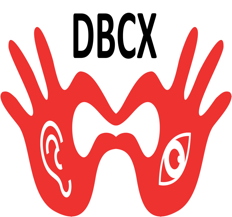 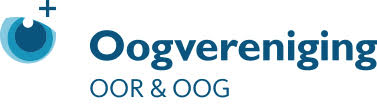 Datum		: mei 2021Onderwerp	: COVID-19 vaccinatie Beste huisarts,
Graag willen wij uw aandacht vragen voor het volgende: op dit moment behoren mensen met Doofblindheid niet tot de medische (hoog)risicogroepen zoals vastgesteld door de Gezondheidsraad. Daardoor hebben zij geen voorrang bij het vaccineren. Via deze brief willen wij u vriendelijk toch zeer dringend vragen om uw eigen mening hierover te herzien, omdat:* Doofblinden afhankelijk zijn van tactiele communicatie, ze moeten letterlijk de handen van de tolk of begeleider (of familie) vasthouden om de gebarentaal te kunnen voelen en zo te communiceren. Dat betekent dat het onmogelijk is om afstand te kunnen houden van elkaar en van de persoon of personen met wie zij communiceren.* Doofblinden voor hun dagelijkse communicatie naar de buitenwereld toe externe tolken en/of begeleiders nodig hebben. Tolken en begeleiders die niet alleen deze mensen tolken en begeleiden maar bij nog veel meer tolkgebruikers op locatie komen tolken. Bijvoorbeeld in onderwijssituaties, het ziekenhuis, bij maatschappelijk werk, psycholoog, supermarkt, winkelen en bezoeken eva.* Doofblinden drie keer in de week tolken en/of begeleiders in huis hebben om voor hen te tolken en/of te begeleiden.* Een aantal van deze tolken ook schoolgaande kinderen heeft waar u ook van weet dat er helaas nog regelmatig uitbraken van het virus plaatsvinden op school. Onlangs waren er zes besmettingen in de klas van een kind van een van de tolken/begeleiders).* Doofblinden door bovenstaande redenen een groter risico lopen om besmet te raken.* Dit alles bij elkaar voor grote spanning zorgt voor zowel de doofblinden als voor hun tolken. Psychische klachten zijn al bekend door de spanning die dit en het veelal thuiszitten met zich meebrengen.* Mochten zij onverhoopt toch besmet raken met het Corona virus en opgenomen moeten worden in het ziekenhuis, dan zijn zij totaal afgesloten van welke vorm van communicatie dan ook. Zij kunnen niet met artsen en verplegend personeel communiceren en andersom kan dat ook niet.* Het gesproken Nederlands is niet de moedertaal van doofblinden en omdat ze bijna niets zien is schrijven ook niet één van de mogelijkheden.Wij hopen dat u zult inzien dat hoewel Doofblindheid op zichzelf misschien niet als medische indicatie wordt gezien, hun situatie hen wel degelijk in de risicogroep plaatst. En wij hopen daarom ook dat u hen alsnog met voorrang een uitnodiging zult sturen. Het is bekend dat er huisartsen zijn die ondertussen wel voorrang geven aan deze doelgroep. Het zal voor hen en hun tolken/begeleiders een enorme opluchting  zijn om gevaccineerd te kunnen worden.Met vriendelijke groetMarjolein Pruis, voorzitter vanuit Stichting Doofblinden Connexion (DBCX)Martine Muizelaar, voorzitter vanuit Oogvereniging OOR & OOG